Name of Journal: World Journal of Clinical CasesManuscript NO: 85743Manuscript Type: CASE REPORTBilateral retinal nerve fiber layer thickness reduction in a 9-year-old myopic boy suffering from unilateral optic neuritis: A case reportZhao FF et al. Bilateral RNFL thickness reduction in childrenFang-Fang Zhao, Shi-Qi Yao, Yun Wang, Tai-Ping Li, Jian-Feng Yang, Chi-Pui Pang, Ling-Ping CenFang-Fang Zhao, Shi-Qi Yao, Yun Wang, Tai-Ping Li, Jian-Feng Yang, Ling-Ping Cen, Department of Medical Retina and Neuro-ophthalmology, Joint Shantou International Eye Centre of Shantou University and The Chinese University of Hong Kong, Shantou 515041, Guangdong Province, ChinaChi-Pui Pang, Department of Ophthalmology & Visual Sciences, The Chinese University of Hong Kong, Hong Kong 999077, ChinaAuthor contributions: Cen LP and Zhao FF contributed to conceptualization; Zhao FF contributed to data curation; Yao SQ and Wang Y contributed to data analysis and figure preparation; Zhao FF contributed to original draft preparation; Cen LP, Wang Y, and Pang CP contributed to manuscript review and editing; Cen LP contributed to supervision; all authors have read and agreed to the published version of the manuscript.Supported by Overseas Famous Teachers Project 2021, Guangdong Province, China, No. 21-294L.-P.C; Academic Committee of Joint Shantou International Eye Center (JSIEC). Analysis of the Gut Microbiota Composition in Patients with Optic Neuritis Guangdong Province, China, No. 21-007L.-P.C.Corresponding author: Ling-Ping Cen, PhD, Chief Physician, Professor, Department of Medical Retina and Neuro-ophthalmology, Joint Shantou International Eye Centre of Shantou University and The Chinese University of Hong Kong, North Dongxia Road, Shantou 515041, Guangdong Province, China. cenlp@hotmail.comReceived: May 16, 2023Revised: August 17, 2023Accepted: September 4, 2023Published online: October 6, 2023AbstractBACKGROUNDIn this paper, we present a 9-year-old boy who demonstrates a complex interplay between myopia progression, axial length (AL) extension, and retinal nerve fiber layer (RNFL) thickness loss in both eyes. Additionally, concurrent optic neuritis has directly impacted RNFL thickness in his right eye, and its potential indirect influence on RNFL and macular ganglion cell layer (mGCL) thickness in his left eye is also noteworthy.CASE SUMMARYA 9-year-old boy with bilateral myopia presented with diminished vision and pain in his right eye due to optic neuritis, while his left eye showed pseudopapilledema. Steroid therapy improved his vision in the right eye, and 16-mo follow-up revealed recovery without recurrence despite myopia progression. Follow-up optical coherence tomography conducted 16 mo later revealed a notable thinning of the RNFL in both eyes, especially along with a reduction in mGCL thickness in the left eye. This intricate interaction between optic neuritis, myopia, and retinal changes underscores the need for comprehensive management, highlighting potential long-term visual implications in young patients.CONCLUSIONThe progression of myopia and AL extension led to the loss of RNFL thickness in both eyes in a 9-year-old boy. Concurrently, optic neuritis directly affected RNFL thickness in his right eye and may indirectly play a role in the thickness of RNFL and mGCL in his left eye.Key Words: Retinal nerve fiber layer; Myopia; Optic neuritis; Macular ganglion cell; Case report ©The Author(s) 2023. Published by Baishideng Publishing Group Inc. All rights reserved.Citation: Zhao FF, Yao SQ, Wang Y, Li TP, Yang JF, Pang CP, Cen LP. Bilateral retinal nerve fiber layer thickness reduction in a 9-year-old myopic boy suffering from unilateral optic neuritis: A case report. World J Clin Cases 2023; 11(28): 6806-6811URL: https://www.wjgnet.com/2307-8960/full/v11/i28/6806.htmDOI: https://dx.doi.org/10.12998/wjcc.v11.i28.6806Core Tip: When evaluating retinal nerve fiber layer (RNFL) thickness in patients with optic neuritis and myopia, it is essential to consider both direct and indirect effects on the RNFL. Additionally, it is important to closely monitor changes in RNFL thickness over time, as it may be influenced by both myopia and optic neuritis. Further research is needed to better understand the relationship between these conditions and their impact on RNFL thickness.INTRODUCTIONOptical coherence tomography (OCT) imaging offers ophthalmologists a noninvasive technique to evaluate the thickness of retinal nerve fiber layer (RNFL) and macular ganglion cells (mGCL). It has been applied for both research and clinical purposes in evaluating disease progression in optic neuropathies. Thinning of RNFL has been demonstrated in glaucoma[1], optic neuritis, anterior ischemic optic neuropathy, multiple sclerosis, central nervous system diseases such as Parkinson’s disease[2], and systematic diseases involving hypertension[1]. Additionally, the diminishment of RNFL thickness has been detectable in myopic eyes, conceivably linked to elongation and thinning of the retina and sclera, thereby engendering the dispersion of nerve fibers across an expanded surface area[3]. Optic neuritis is an inflammatory process that causes demyelination of the optic nerve and damages the axon fibers, which can be measured objectively by RNFL thickness. It is speculated that RNFL thinning in optic neuritis may be due to both retrograde and anterograde neuroaxonal degeneration[4]. In this report, we present a 9-year-old boy with optic neuritis in the right eye, pseudopapilledema in the left eye, and moderate myopia in both eyes. Following steroid pulse therapy, a decrease in RNFL thickness was observed in both eyes during the 16-mo follow-up period.CASE PRESENTATIONChief complaintsDecreased right eye visual acuity with associated ocular pain upon eye movement persisting for 5 d.History of present illnessFive days prior, the patient presented with a gradual decrease in vision in the right eye, accompanied by discomfort during eye movements. No specific triggering factors were identified. The patient did not exhibit symptoms of eye redness, sensitivity to light, or tearing. Seeking medical care at our institution, the patient had not undergone prior medical consultation or treatment.History of past illnessUnremarkable.Personal and family historyA history of refractive error in both eyes.Physical examinationThe patient had myopia in both eyes, -3.75D spherical equivalent (SE) in the right eye and -2.75D SE in the left eye. His medical history was otherwise unremarkable. At presentation, the best-corrected visual acuity (BCVA) was no light perception in the right eye with relative afferent pupillary defect and 1.0 (logarithmic visual acuity chart) in the left eye. Diffuse disc swelling and vascular tortuosity around the right optic disc, and ill-defined border of the reddish left optic disc accompanied by γ-zone peripapillary atrophy (PPA) without the optic cup were shown on fundus photography (Figure 1A and B).Laboratory examinationsThe aquaporin-4 immunoglobulin and myelin oligodendrocyte glycoprotein immunoglobulin were seronegative.Imaging examinationsThe average peripapillary RNFL thickness (Table 1 and Figure 2) was 157 μm in the right eye and 134 μm in the left eye, while the average mGCL thickness (Table 1) was 92 μm in the left eye. It was not possible to measure mGCL in the right eye due to the inability to fix vision caused by optic neuritis. Pattern visual evoked potential in the right eye failed to lead to a stable waveform but the P100 peak time and amplitude in the left eye were normal. Flash visual evoked potential in the right eye indicated delayed P2 peak and decreased P2 amplitude. Furthermore, orbital fat-suppression contrast-enhanced magnetic resonance imaging (Figure 1C-E) revealed enhancement and enlargement in the intraorbital, intracanal, and intracranial segments of the right optic nerve.FINAL DIAGNOSISOptic neuritis in the right eye, pseudopapilledema in the left eye, and myopia in both eyes. TREATMENTSteroid pulse therapy of intravenous methylprednisolone (IVMP) (20 mg/kg·d for 5 d, and halved every 1 d) was prescribed, followed by oral administration of 1 mg/kg·d prednisolone. The oral dosage was gradually tapered as the patient exhibited a favorable response to the therapeutic intervention.OUTCOME AND FOLLOW-UPA month later, the patient’s visual field returned to normal and his right BCVA improved to 1.0. Importantly, no recurrence was detected during the 16-mo follow-up period. However, the degree of myopia progressed (-4.25D SE in the right eye and -4.00D SE in the left eye) at the end of the follow-up, as well as the axial length (AL) (24.96 mm in the right eye and 24.92 mm in the left eye). The defined border of the pale right optic disc with γ-zone PPA and the ill-defined border of the reddish left optic disc accompanied by expanded γ-zone PPA without the optic cup were captured on Fundus photography (Figure 1F and G). The RNFL thickness (Table 1 and Figure 2) in the right eye was 74 μm (reduced by 157 μm) and 106 μm (reduced by 28 μm) in the left eye. Meanwhile, the left average mGCL thickness (Table 1) became thinner (88 μm, reduced by 4 μm). Enhanced depth imaging optical coherence tomography (Figure 1H) revealed a peripapillary hyperreflective ovoid mass-like structure in his left optic disc.DISCUSSIONIn this 9-year-old boy with optic neuritis in the right eye, pseudopapilledema in the left eye, and myopia in both eyes, the RNFL thickness of both eyes was reduced and myopia has progressed at the 16-mo follow-up. A significant negative correlation between RNFL thickness and deepened myopic degree has been reported in many studies[1,5,6]. The Orinda Longitudinal Study of Myopia in the United States has studied longitudinal AL data for myopic and emmetropic children and published the following equations as a function of age: Myopes up to 10.5 years: Axial Length = 18.144 + 2.391*ln(age); myopes after 10.5 years: Axial Length = 17.808 + 2.560*ln(age)[7]. Therefore, this boy’s AL might increase almost 0.55 mm according to the equations at the 16-mo follow-up. AL expansion, leading to elongation and thinning of the sclera and the retina that spread the nerve fibers over a larger surface area, could cause thinning of the RNFL in myopia[1,3]. The RNFL thickness has been reported to have decreased by 7 microns for every 1 mm of axial length, and 3 microns for every 1 Diopter sphere[8]. Moreover, the expansion of left γ-zone PPA might be significantly correlated with deepened myopic degree[9].Certainly, it is evident that the extent of RNFL thinning in both eyes was influenced not solely by the progression of myopia and axial length elongation. As for his right eye, the RNFL thickness thinning after optic neuritis was also due to both retrograde and anterograde neuroaxonal degeneration caused by optic nerve injury[4,10,11]. In previous studies, OCT in vivo and the thinning of the RNFL had been speculated to be biomarkers of prior optic neuritis[11,12]. Simultaneously, we found that the average mGCL thickness became thinner in the patient’s contralateral unaffected left eye. It had been reported that AL expansion could cause enlargement of the γ-zone next to the optic nerve head, while the macular area was unaffected[13,14]. However, to date, there is no definitive evidence showing that the elongation of the AL could cause retinal ganglion cell (RGC) degeneration and axon fiber loss[1]. Furthermore, the patient’s left thinner average mGCL thickness was consistent with a recent report in which mGCL thickness decreased in the contralateral eye possibly by subclinical involvement[15]. The exact mechanism about subclinical involvement was not confirmed, but results of animal experiments[16,17] suggested that stress signals liberated by the damaged ret-ret RGC might cause a neurotoxic environment in the contralateral retina, the propagation of a glial reaction through the optic chiasm, a retrograde degeneration spreading from the deafferented retinorecipient areas in the brain, or even a systemic inflammatory response[16]. Meanwhile, ganglion cell axons comprise the nerve fiber layer of the retina and converge to form the optic nerve. It has been demonstrated that average RNFL thickness (per μm) was most strongly associated with average mGCL thickness and 1 μm thinner average RNFL was accompanied with 0.3 μm thinner average mGCL thickness[18]. Therefore, mGCL and RNFL would thin correspondingly after permanent injury of ganglion cells[19]. While the precise mechanism remains to be fully understood, our hypothesis is that the reduced thickness of mGCL and even RNFL thickness in his left eye could potentially be linked to the optic neuritis affecting his opposite (contralateral) eye. CONCLUSIONThe progression of myopia and AL extension led to the loss of RNFL thickness in both eyes in a 9 -year-old boy. Concurrently, optic neuritis directly affected RNFL thickness in his right eye and may indirectly play a role in the thickness of RNFL and mGCL in his left eye.REFERENCES1 Du J, Du Y, Xue Y, Wang H, Li Y. Factors Associated with Changes in Peripapillary Retinal Nerve Fibre Layer Thickness in Healthy Myopic Eyes. J Ophthalmol 2021; 2021: 3462004 [PMID: 34987866 DOI: 10.1155/2021/3462004]2 Chiquita S, Rodrigues-Neves AC, Baptista FI, Carecho R, Moreira PI, Castelo-Branco M, Ambrósio AF. The Retina as a Window or Mirror of the Brain Changes Detected in Alzheimer's Disease: Critical Aspects to Unravel. Mol Neurobiol 2019; 56: 5416-5435 [PMID: 30612332 DOI: 10.1007/s12035-018-1461-6]3 Leung CK, Mohamed S, Leung KS, Cheung CY, Chan SL, Cheng DK, Lee AK, Leung GY, Rao SK, Lam DS. Retinal nerve fiber layer measurements in myopia: An optical coherence tomography study. Invest Ophthalmol Vis Sci 2006; 47: 5171-5176 [PMID: 17122099 DOI: 10.1167/iovs.06-0545]4 Pawlitzki M, Horbrügger M, Loewe K, Kaufmann J, Opfer R, Wagner M, Al-Nosairy KO, Meuth SG, Hoffmann MB, Schippling S. MS optic neuritis-induced long-term structural changes within the visual pathway. Neurol Neuroimmunol Neuroinflamm 2020; 7 [PMID: 32224498 DOI: 10.1212/NXI.0000000000000665]5 Hussein M, Ibrahim S, Taha A, Magdy R. The impact of error of refraction and retinal nerve fiber layer thickness on cognitive functions in adults with bilateral myopia. Int J Neurosci 2023; 133: 290-295 [PMID: 33781167 DOI: 10.1080/00207454.2021.1910260]6 Zha Y, Zhuang J, Lin D, Feng W, Zheng H, Cai J. Evaluation of myopia on retinal nerve fiber layer thickness measured by Spectralis optical coherence tomography. Exp Ther Med 2017; 14: 2716-2720 [PMID: 28962217 DOI: 10.3892/etm.2017.4820]7 Jones LA, Mitchell GL, Mutti DO, Hayes JR, Moeschberger ML, Zadnik K. Comparison of ocular component growth curves among refractive error groups in children. Invest Ophthalmol Vis Sci 2005; 46: 2317-2327 [PMID: 15980217 DOI: 10.1167/iovs.04-0945]8 Rauscher FM, Sekhon N, Feuer WJ, Budenz DL. Myopia affects retinal nerve fiber layer measurements as determined by optical coherence tomography. J Glaucoma 2009; 18: 501-505 [PMID: 19745664 DOI: 10.1097/IJG.0b013e318193c2be]9 Cheng D, Ruan K, Wu M, Qiao Y, Gao W, Lian H, Shen M, Bao F, Yang Y, Zhu J, Huang H, Meng X, Shen L, Ye Y. Characteristics of the Optic Nerve Head in Myopic Eyes Using Swept-Source Optical Coherence Tomography. Invest Ophthalmol Vis Sci 2022; 63: 20 [PMID: 35731511 DOI: 10.1167/iovs.63.6.20]10 Costello F, Pan YI, Yeh EA, Hodge W, Burton JM, Kardon R. The temporal evolution of structural and functional measures after acute optic neuritis. J Neurol Neurosurg Psychiatry 2015; 86: 1369-1373 [PMID: 25669747 DOI: 10.1136/jnnp-2014-309704]11 Kupersmith MJ, Garvin MK, Wang JK, Durbin M, Kardon R. Retinal ganglion cell layer thinning within one month of presentation for optic neuritis. Mult Scler 2016; 22: 641-648 [PMID: 26362894 DOI: 10.1177/1352458515598020]12 Di Maggio G, Santangelo R, Guerrieri S, Bianco M, Ferrari L, Medaglini S, Rodegher M, Colombo B, Moiola L, Chieffo R, Del Carro U, Martinelli V, Comi G, Leocani L. Optical coherence tomography and visual evoked potentials: which is more sensitive in multiple sclerosis? Mult Scler 2014; 20: 1342-1347 [PMID: 24591532 DOI: 10.1177/1352458514524293]13 Jonas JB, Wang YX, Zhang Q, Liu Y, Xu L, Wei WB. Macular Bruch's Membrane Length and Axial Length. The Beijing Eye Study. PLoS One 2015; 10: e0136833 [PMID: 26317992 DOI: 10.1371/journal.pone.0136833]14 Jonas RA, Wang YX, Yang H, Li JJ, Xu L, Panda-Jonas S, Jonas JB. Optic Disc-Fovea Distance, Axial Length and Parapapillary Zones. The Beijing Eye Study 2011. PLoS One 2015; 10: e0138701 [PMID: 26390438 DOI: 10.1371/journal.pone.0138701]15 Wicki CA, Manogaran P, Simic T, Hanson JVM, Schippling S. Bilateral retinal pathology following a first-ever clinical episode of autoimmune optic neuritis. Neurol Neuroimmunol Neuroinflamm 2020; 7 [PMID: 31969471 DOI: 10.1212/NXI.0000000000000671]16 Lucas-Ruiz F, Galindo-Romero C, Albaladejo-García V, Vidal-Sanz M, Agudo-Barriuso M. Mechanisms implicated in the contralateral effect in the central nervous system after unilateral injury: focus on the visual system. Neural Regen Res 2021; 16: 2125-2131 [PMID: 33818483 DOI: 10.4103/1673-5374.310670]17 Cen LP, Han M, Zhou L, Tan L, Liang JJ, Pang CP, Zhang M. Bilateral retinal microglial response to unilateral optic nerve transection in rats. Neuroscience 2015; 311: 56-66 [PMID: 26432953 DOI: 10.1016/j.neuroscience.2015.09.067]18 Tham YC, Cheung CY, Koh VT, Cheng CY, Sidhartha E, Strouthidis NG, Wong TY, Aung T. Relationship between ganglion cell-inner plexiform layer and optic disc/retinal nerve fibre layer parameters in non-glaucomatous eyes. Br J Ophthalmol 2013; 97: 1592-1597 [PMID: 24123901 DOI: 10.1136/bjophthalmol-2013-303660]19 De Lott LB, Bennett JL, Costello F. The changing landscape of optic neuritis: a narrative review. J Neurol 2022; 269: 111-124 [PMID: 33389032 DOI: 10.1007/s00415-020-10352-1]FootnotesInformed consent statement: Informed written consent was obtained from the patient’s parents for publication of this report and any accompanying images.Conflict-of-interest statement: All the authors declare that they have no conflict of interest to disclose.CARE Checklist (2016) statement: The authors have read the CARE Checklist (2016), and the manuscript was prepared and revised according to the CARE Checklist (2016).Open-Access: This article is an open-access article that was selected by an in-house editor and fully peer-reviewed by external reviewers. It is distributed in accordance with the Creative Commons Attribution NonCommercial (CC BY-NC 4.0) license, which permits others to distribute, remix, adapt, build upon this work non-commercially, and license their derivative works on different terms, provided the original work is properly cited and the use is non-commercial. See: https://creativecommons.org/Licenses/by-nc/4.0/Provenance and peer review: Unsolicited article; Externally peer reviewed.Peer-review model: Single blindPeer-review started: May 16, 2023First decision: August 4, 2023Article in press: September 4, 2023Specialty type: OphthalmologyCountry/Territory of origin: ChinaPeer-review report’s scientific quality classificationGrade A (Excellent): 0Grade B (Very good): 0Grade C (Good): CGrade D (Fair): 0Grade E (Poor): 0P-Reviewer: Sotelo J, Mexico S-Editor: Liu JH L-Editor: Wang TQ P-Editor: Liu JHFigure Legends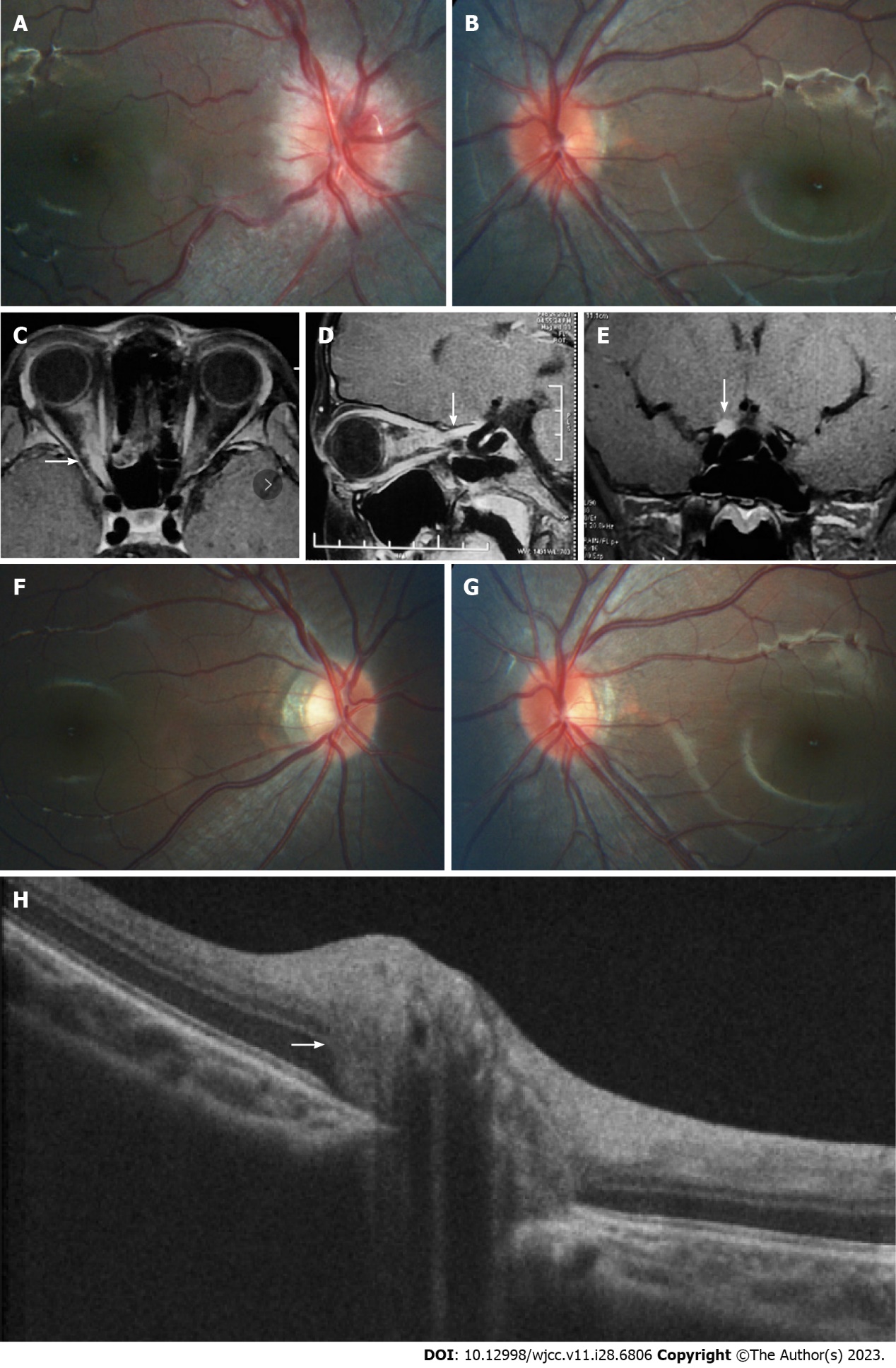 Figure 1 Morphology of optic nerve segments and changes before and after treatment. A and B: Fundus photography prior to treatment; C-E: Pre-treatment magnetic resonance imaging demonstrating enhancement and enlargement in the intraorbital, intracanal, and intracranial segments of the right optic nerve (white arrows); F and G: Fundus photography post-treatment; H: Enhanced depth imaging optical coherence tomography revealing the presence of a peripapillary hyperreflective ovoid mass-like structure on the left optic disc (white arrow).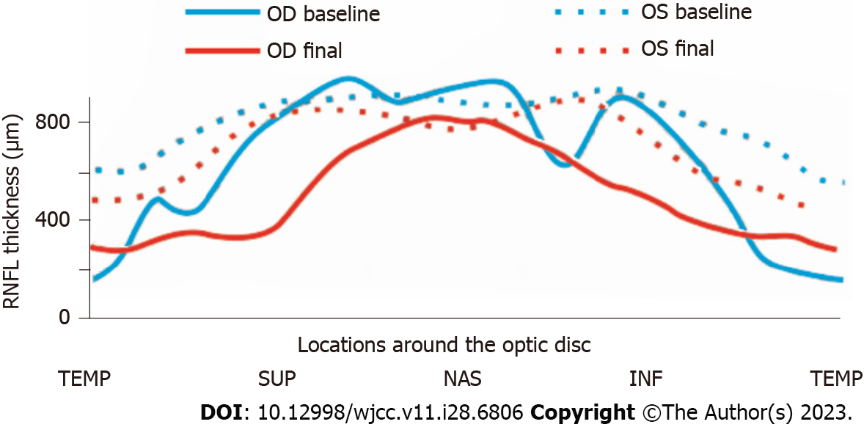 Figure 2 Changes in retinal nerve fiber layer thickness before and after treatment. TEMP: Temporal; SUP: Superior; NAS: Nasal; INF: Inferior; RNFL: Retinal nerve fiber layer; OD: Optical density; OS: Overall survival.Table 1 Clinical profile of the patient, including baseline and final values for each eyeBCVA: Best-corrected visual acuity; mGCL: Macular ganglion cells; NLP: No light perception; RNFL: Retinal nerve fiber layer; SE: Spherical equivalent.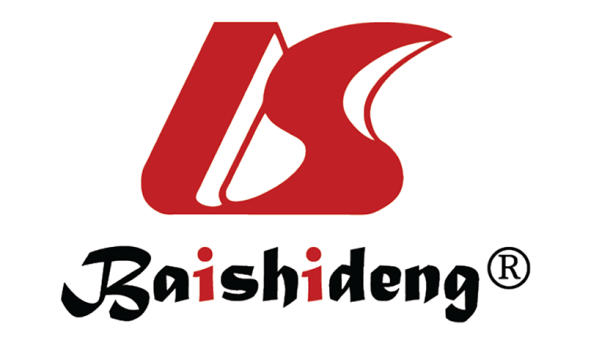 Published by Baishideng Publishing Group Inc7041 Koll Center Parkway, Suite 160, Pleasanton, CA 94566, USATelephone: +1-925-3991568E-mail: bpgoffice@wjgnet.comHelp Desk: https://www.f6publishing.com/helpdeskhttps://www.wjgnet.com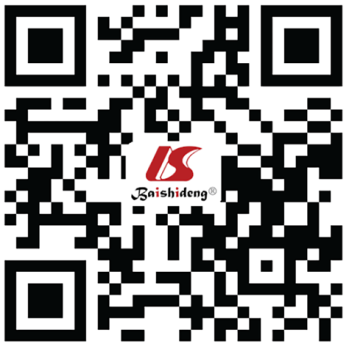 © 2023 Baishideng Publishing Group Inc. All rights reserved.ParameterRight eyeRight eyeLeft eyeLeft eyeParameterBaselineFinalBaselineFinalBCVANLP111RNFL thickness (μm)15774134106mGCL thickness (μm)NA629288Myopic degree (D) SE-3.75-4.25-2.75-4